General guidelines for writing to Huzoor (aba) for NasiratWrite Bismillahir Rahmanir Raheem in Arabic on top centerWrite the date on the top rightStart with “Dearest Huzoor Aqdas”Include Assalam-o-Alaikum salutation in Urdu or English.Inquire about Huzoor’s health and wellbeing and offer prayers for his healthMention what you are doing within the Jama’atMention what you are doing as a studentRequest prayers for your health, success and anything else in particularInclude your full name, father’s full name, Majlis and address.  Include space for your signatureKeep the letter shortWe recommend that you write the letter in your own handwriting, and mail or fax the letter to Huzoor (aba). There is a special effort made when you hand-write, as opposed to typing. It adds a personal touch to your letter.You can fax the letter to 00442088705234, or send it to via postal mail to the following address:Attn: Private Secretary to Hazrat Khalifatul Masih (aba)16 Gressenhall RoadLondon SW18 5QLUnited KingdomSample Letter to Huzoor (aba)Below (next page) is a sample letter for a nasirat (after the guidelines). Be sure you include the same information such as education level, career goals, name, parent’s name, majlis – whatever your age. 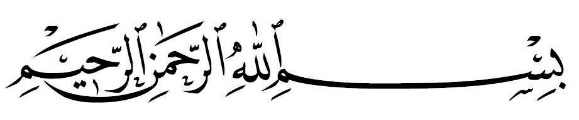 May 07, 2017Dearest Huzoor Aqdas,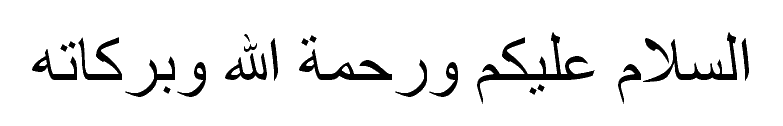 I hope you are doing well by Allah’s grace. May Allah grant you a healthy life, Ameen.I am completing the memorization of Salat with translation and attending Nasirat classes. I am also preparing for the National Ijtema.I am currently in year 4.  I enjoy math and science.  I would like to become an engineer, Insh’Allah.Beloved Huzoor, I humbly request your prayers for my success and good health. I also humbly request your special prayers for my parents’ health as well as for the success of Jama’at. Ameen.Wassalaam,NameDaughter of [Father’s or Mother’s Full Name][Name of Majlis][Your address]